Entry Form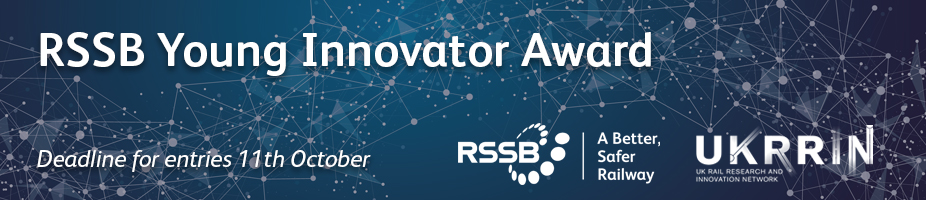 (Please keep to no more than 3 pages)(Please keep to no more than 3 pages)(Please keep to no more than 3 pages)(Please keep to no more than 3 pages)Submitted by:Name:Name:Submitted by:Job title:Job title:Submitted by:Company/University:Company/University:Submitted by:Email:Email:Submitted by:Phone:Phone:On behalf of (if applicable):Name:Name:On behalf of (if applicable):Job title:Job title:On behalf of (if applicable):Company/University:Company/University:On behalf of (if applicable):Email:Email:On behalf of (if applicable):Phone:Phone:Membership and AffiliationPlease state the professional institution(s) of which you are a member and include the relevant affiliation.(If you are nominating a colleague, please provide information regarding their membership and affiliation).Membership and AffiliationPlease state the professional institution(s) of which you are a member and include the relevant affiliation.(If you are nominating a colleague, please provide information regarding their membership and affiliation).Membership and AffiliationPlease state the professional institution(s) of which you are a member and include the relevant affiliation.(If you are nominating a colleague, please provide information regarding their membership and affiliation).Applicant biography: (Max 150 words)Please provide a short biography. Tell us about your background and career in the rail industry to date. Please include some information on your motivation for and interest in rail research.(If you are nominating a colleague, please provide as much information about the individual, and your reasons for nominating).Applicant biography: (Max 150 words)Please provide a short biography. Tell us about your background and career in the rail industry to date. Please include some information on your motivation for and interest in rail research.(If you are nominating a colleague, please provide as much information about the individual, and your reasons for nominating).Applicant biography: (Max 150 words)Please provide a short biography. Tell us about your background and career in the rail industry to date. Please include some information on your motivation for and interest in rail research.(If you are nominating a colleague, please provide as much information about the individual, and your reasons for nominating).Career development:(Max 50 words)Please give a description of an activity you feel would help to further develop your career in the rail industry.  Eg. “A placement to develop my understanding of….”(If you are nominating a colleague, please provide an indication of an activity you feel would help to further develop their career).Career development:(Max 50 words)Please give a description of an activity you feel would help to further develop your career in the rail industry.  Eg. “A placement to develop my understanding of….”(If you are nominating a colleague, please provide an indication of an activity you feel would help to further develop their career).Career development:(Max 50 words)Please give a description of an activity you feel would help to further develop your career in the rail industry.  Eg. “A placement to develop my understanding of….”(If you are nominating a colleague, please provide an indication of an activity you feel would help to further develop their career).Chosen project:Please name a single project / piece of work. You can (where applicable) make reference to the body of work to which the chosen project belongs.Chosen project:Please name a single project / piece of work. You can (where applicable) make reference to the body of work to which the chosen project belongs.Chosen project:Please name a single project / piece of work. You can (where applicable) make reference to the body of work to which the chosen project belongs.Project background:Please provide a description of this work – including the topic / challenges to which it relatesProject background:Please provide a description of this work – including the topic / challenges to which it relatesProject background:Please provide a description of this work – including the topic / challenges to which it relatesDescription of technical work: Please provide a technical description of the work, highlighting why it demonstrates a novel approach, and what potential impact it has or could have.(This could be either financial impact, or in terms of solving the particular rail challenge being addressed). Description of technical work: Please provide a technical description of the work, highlighting why it demonstrates a novel approach, and what potential impact it has or could have.(This could be either financial impact, or in terms of solving the particular rail challenge being addressed). Description of technical work: Please provide a technical description of the work, highlighting why it demonstrates a novel approach, and what potential impact it has or could have.(This could be either financial impact, or in terms of solving the particular rail challenge being addressed). Description of the work:Description of technical work: Please provide a technical description of the work, highlighting why it demonstrates a novel approach, and what potential impact it has or could have.(This could be either financial impact, or in terms of solving the particular rail challenge being addressed). Description of technical work: Please provide a technical description of the work, highlighting why it demonstrates a novel approach, and what potential impact it has or could have.(This could be either financial impact, or in terms of solving the particular rail challenge being addressed). Description of technical work: Please provide a technical description of the work, highlighting why it demonstrates a novel approach, and what potential impact it has or could have.(This could be either financial impact, or in terms of solving the particular rail challenge being addressed). What’s particularly novel about this research?Description of technical work: Please provide a technical description of the work, highlighting why it demonstrates a novel approach, and what potential impact it has or could have.(This could be either financial impact, or in terms of solving the particular rail challenge being addressed). Description of technical work: Please provide a technical description of the work, highlighting why it demonstrates a novel approach, and what potential impact it has or could have.(This could be either financial impact, or in terms of solving the particular rail challenge being addressed). Description of technical work: Please provide a technical description of the work, highlighting why it demonstrates a novel approach, and what potential impact it has or could have.(This could be either financial impact, or in terms of solving the particular rail challenge being addressed). What impact could this research for the industry? How could it help to address the key capabilities and of the aims of the Rail Technical Strategy 2012?Description of technical work: Please provide a technical description of the work, highlighting why it demonstrates a novel approach, and what potential impact it has or could have.(This could be either financial impact, or in terms of solving the particular rail challenge being addressed). Description of technical work: Please provide a technical description of the work, highlighting why it demonstrates a novel approach, and what potential impact it has or could have.(This could be either financial impact, or in terms of solving the particular rail challenge being addressed). Description of technical work: Please provide a technical description of the work, highlighting why it demonstrates a novel approach, and what potential impact it has or could have.(This could be either financial impact, or in terms of solving the particular rail challenge being addressed). Which of the wider industry objectives (4Cs – carbon, capacity, cost, customer) does this work support? Supporting activities: Other awards, media / press coverage, conference presentations etc.Supporting activities: Other awards, media / press coverage, conference presentations etc.Supporting activities: Other awards, media / press coverage, conference presentations etc.Associated publications(if applicable):Associated publications(if applicable):Associated publications(if applicable):Independent referee:Please provide contact details of an independent referee – this could be a colleague, or someone who you have previously worked with. Independent referee:Please provide contact details of an independent referee – this could be a colleague, or someone who you have previously worked with. Name:Independent referee:Please provide contact details of an independent referee – this could be a colleague, or someone who you have previously worked with. Independent referee:Please provide contact details of an independent referee – this could be a colleague, or someone who you have previously worked with. Job title:Independent referee:Please provide contact details of an independent referee – this could be a colleague, or someone who you have previously worked with. Independent referee:Please provide contact details of an independent referee – this could be a colleague, or someone who you have previously worked with. Company:Independent referee:Please provide contact details of an independent referee – this could be a colleague, or someone who you have previously worked with. Independent referee:Please provide contact details of an independent referee – this could be a colleague, or someone who you have previously worked with. Email:Independent referee:Please provide contact details of an independent referee – this could be a colleague, or someone who you have previously worked with. Independent referee:Please provide contact details of an independent referee – this could be a colleague, or someone who you have previously worked with. Phone: